INSTITUCIÓN EDUCATIVA NORMAL SUPERIOR DE SINCELEJOCOMPETENCIAS PARA EVALUACIÓN DE DESEMPEÑO ANUAL DE DIRECTIVOS DOCENTES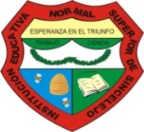 GESTIÓN ADMINISTRATIVAGESTIÓN ADMINISTRATIVAACADÉMICAACADÉMICAADMINISTRATIVAADMINISTRATIVAGESTIÓN COMUNITARIAGESTIÓN COMUNITARIAPLANEACIÓN Y ORGANIZACIÓNEJECUCIÓNPEDAGOGÍA Y DIDÁCTICAINNOVACIÓN Y DIRECCIONAMIENTO DE PROCESOS ACADÉMICOSADMINISTRACIÓN DE RECURSOSGESTIÓN DEL TALENTO HUMANOCOMUNICACIÓN INSTITUCIONALINTERACCIÓN CON LA COMUNIDAD Y EL ENTORNOPresenta el plan de mejoramiento atendiendo a sus funciones y necesidades acorde con los procesos de enseñanza y aprendizaje de los docentes y estudiantes a su cargo.comunica a los equipos de trabajo a su cargo los criterios y contenidos del plan de trabajo con claridad y antelaciónOrganiza, orienta y retroalimenta el trabajo pedagógico de los docentes, para asegurar la aplicación del enfoque pedagógico definido en el Proyecto Educativo Institucional. Indique las diferentes estrategias implementadas.Presenta las estrategias implementadas para socializar  el análisis, la difusión y la apropiación de los resultados de evaluaciones internas y externas de los estudiantes, y la formulación de  estrategias para mejorar los índices de calidad educativa en la institución.administra con eficiencia los recursos que le son asignados para cumplir sus funciones y para el desarrollo del Plan de Mejoramiento Institucional.controla, reporta oportunamente al rector y organiza la atención de las novedades de personal docente y administrativoutiliza diferentes estrategias de comunicación con la comunidad educativa para promover espacios de participaciónconoce e incorpora en la planeación y ejecución institucional las características sociales, culturales y económicas de la comunidad Explique las estrategias que utilizó para dar a conocer los indicadores de seguimiento establecidos por el rector para los planes y proyectos;Indica las estrategias utilizadas para verificar los  indicadores de seguimiento, evalúa los resultados de la gestión propia y del equipo, y establece alternativas de mejoramiento.Indique las diferentes actividades que implementó para fomentar el conocimiento y la incorporación de los estándares básicos de competencias, los lineamientos y las orientaciones curriculares para las diferentes áreas y grados, atendiendo a las políticas nacionales y las establecidas en la institución.Que propuestas presentó encaminadas a ajustes  curriculares ante el consejo académico, considerando el seguimiento a egresados y novedades tecnológicas y la razón de ser de la escuela normal como formadora de maestros.propone y sustenta ante el rector la gestión de recursos necesarios para el desarrollo de actividades docentes y proyectos pedagógicosorganiza y hace seguimiento a las asignaciones y actividades académicas de los docentes;asegura que la comunidad educativa conozca el manual de convivencia y que se apropie de los principios y normas allí establecidoapoya la divulgación de los objetivos, proyectos, metas y logros institucionales en la comunidadIndique las diferentes formas utilizadas para estimular a diferentes actores de la comunidad educativa para que aporten a la formulación de planes y proyectos.Anticipa situaciones críticas, identifica oportunidades para mejorar y propone acciones que fortalezcan la ejecución de planes y proyectos.Explique las actividades desarrolladas encaminadas a motivar, asesorar y apoyar la innovación y la investigación pedagógica por parte de los docentes, para potenciar procesos de aprendizaje.Que actividades desarrolló para hacer el  seguimiento a los ajustes propuestos en las prácticas de aula y la retroalimentación al equipo docente a cargo de dichos ajustes.promueve entre los docentes y estudiantes el buen manejo y uso racional de la infraestructura y los recursos del establecimientoorienta y retroalimenta periódicamente la actividad pedagógica de los docentes;desarrolla estrategias para la prevención de riesgosayuda a establecer y consolidar alianzas estratégicas con otros sectores, organizaciones, autoridades locales y líderes regionales, para fortalecer el desarrollo del Proyecto Educativo InstitucionalJustifique los aportes que presentó para ajustar el currículo del nivel donde se desempeña atendiendo a las necesidades y proyectos institucionales.indaga sobre factores que afectan los índices de retención y promoción, y propone acciones para mejorar dichos índices.promueve programas de formación permanente para los docentes en áreas pedagógicas y disciplinaresfomenta actividades que involucren a las familias en la formación integral de los estudiantes;Justifique las propuestas presentadas a los docentes y estudiantes a su cargo atendiendo a la caracterización de los estudiantes y los resultados de los desempeños externos e internos.Socializa al equipo de estudiantes y padres de familia  los lineamientos de las comisiones de evaluación y promoción por período.Presenta el cronograma de reuniones programadas con sus estudiantes, docentes, padres de familia que no hayan sido las oficiales institucionales.Presenta el P.H..V.A.